През периода са регистрирани общо 77 случая на заразни заболявания, от които 41 случая на грип и остри респираторни заболявания (ОРЗ).Общата заболяемост от грип и ОРЗ за областта е  49,77%ооо на 10000 души.      Регистрирани остри респираторни заболявания (ОРЗ) по възрастови групи през периода: 31 регистрирани случая на заболели от COVID-19. Заболяемост за областта за 14 дни на 100000 жители към 30.05.2021г. – 59,4 %ооо при 60,1 %ооо за Р. България; 5 случая на въздушно-капкова инфекция - варицела;На територията на област Добрич през отчетния период няма регистрирани хранителни взривове.ДИРЕКЦИЯ „НАДЗОР НА ЗАРАЗНИТЕ БОЛЕСТИ”Направени проверки на обекти в лечебни заведения за болнична и извънболнична медицинска помощ – 20 бр.Извършени са епидемиологични проучвания на регистрирани заразни болести -36 бр.В отдел Медицински изследвания са изработени 263 бр. бързи антигенни теста (5 положителни) и 1 бр. бърз тест за антитела.През консултативния кабинет по СПИН /КАБКИС/ няма преминали лица. ДИРЕКЦИЯ „МЕДИЦИНСКИ ДЕЙНОСТИ”Извършени са общо 13 броя проверки, от които 3 на лечебни заведения за болнична помощ, 1 на лечебно заведение за извънболнична помощ, 7 проверки на аптеки, 2 проверка от друг характер. Няма установени нарушения. Подготвени и изпратени документи за промяна в обстоятелствата към Изпълнителна Агенция Медицински надзор за издаване удостоверения   на ОПЛ- 1 бр.Приети  и обработени- 2 жалби.За периода в РКМЕ са приети и обработени 101 медицински досиета, извършени са 100 справки, изготвени са 88 преписки и 34 бр. МЕД за протокола за ТП на НОИ, проверени са 113 експертни решения (ЕР).ДИРЕКЦИЯ „ОБЩЕСТВЕНО ЗДРАВЕ”Предварителен здравен контрол: 1 експертен съвет при РЗИ. Разгледани са 3 проектни документации, издадени са 3 становища по процедурите на  ЗООС.През периода са извършени 94 основни проверки по текущия здравен контрол.Реализираните насочени проверки са общо 150: 40 от тях са извършени във връзка с контрола по тютюнопушенето и продажбата на алкохол; 41 - по осъществяване контрола върху ДДД-мероприятията;  1 - по жалба;  5 - по изпълнение на предписания; 63 – в обекти с обществено предназначение  и обществено достъпни места относно спазване на противоепидемичните мерки.Лабораторен контрол:Питейни води: физико-химичен и микробиологичен контрол – 11 бр. проби – съответстват на нормативните изисквания.Минерални води: не са пробонабирани.Води за къпане: Морски води: извършено е пробонабиране в 4 зони за къпане и микробиологични изследвания на 4 бр. проби – няма отклонения от здравните норми.Басейни – не са пробонабирани.Козметични продукти: физико-химичен контрол – 3 бр. проби – съответстват на нормативните изисквания.Биоциди и дезинфекционни разтвори: не са пробонабирани.Физични фактори на средата: не са измервани.По отношение на констатираните отклонения от здравните норми са предприети следните административно-наказателни мерки:- издадени са 10 предписания за провеждане на хигиенни и противоепидемични мерки;-съставени са 2 акта за установяване на административни нарушения, 1 от които на юридическо лице.Дейности по профилактика на болестите и промоция на здравето (ПБПЗ):Проведени са 2 обучения   и  2   лекции с обхванати 84  лица в учебни заведения от гр. Добрич, при провеждането на които са  предоставени 40 бр. здравно-образователни материали. Оказана  1 методична дейност на 1  лице (медицински специалист).Издаден е информационен бюлетин във връзка с отбелязване на 31.05.2021 г. – Световен ден без тютюн, който е изпратен до местни медийни и електронни издания.СЕДМИЧЕН ОТЧЕТ ПО СПАЗВАНЕ ЗАБРАНАТА ЗА ТЮТЮНОПУШЕНЕЗа периода 21.05- 27.05.2021 г. по чл. 56 от Закона за здравето са извършени 33 проверки в 33 обекта ( 7 детски и учебни заведения, 2 лечебни и здравни заведения, 17 други закрити обществени места по смисъла на § 1а от допълнителните разпоредби на Закона за здравето, 7 открити обществени места). Не са констатирани нарушения на въведените забрани и ограничения за тютюнопушене в закритите и някои открити обществени места. Няма издадени предписания и актове.Д-Р СВЕТЛА АНГЕЛОВАДиректор на Регионална здравна инспекция-Добрич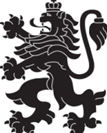 РЕПУБЛИКА БЪЛГАРИЯМинистерство на здравеопазванетоРегионална здравна инспекция-ДобричСЕДМИЧЕН ОПЕРАТИВЕН БЮЛЕТИН НА РЗИ-ДОБРИЧза периода- 21.05- 27.05.2021 г. (21-ва седмица)  0-4 г.5-14 г.15-29 г.30-64 г+65 г.общоЗаболяемост %оо131151014149,77 %ооо